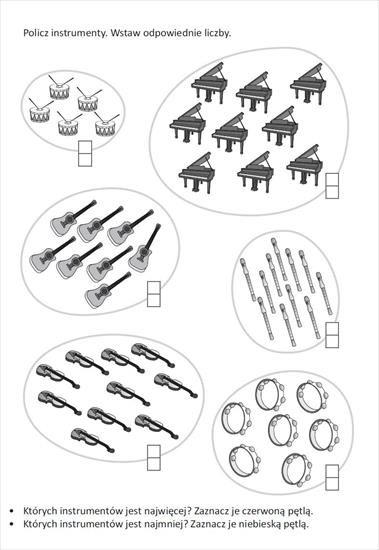 https://chomikuj.pl/halszka64/Instrumenty/karty+pracy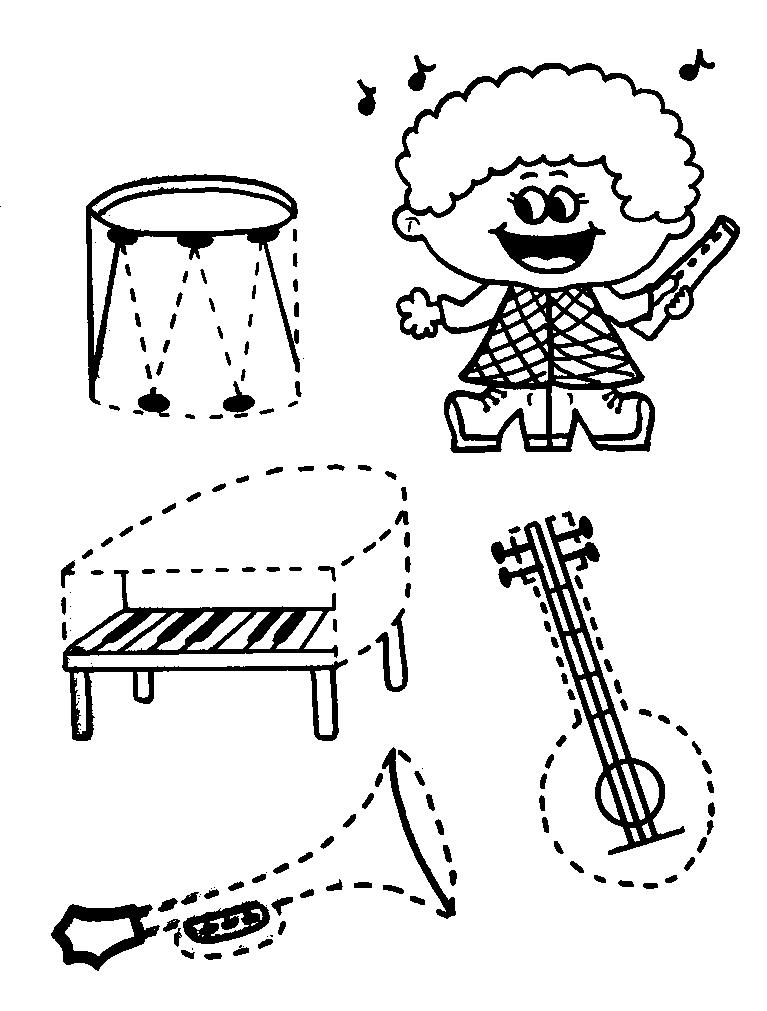 https://chomikuj.pl/halszka64/Instrumenty/karty+pracy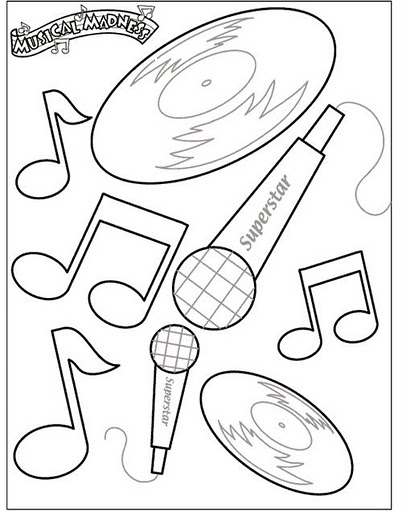 https://chomikuj.pl/halszka64/Instrumenty/karty+pracy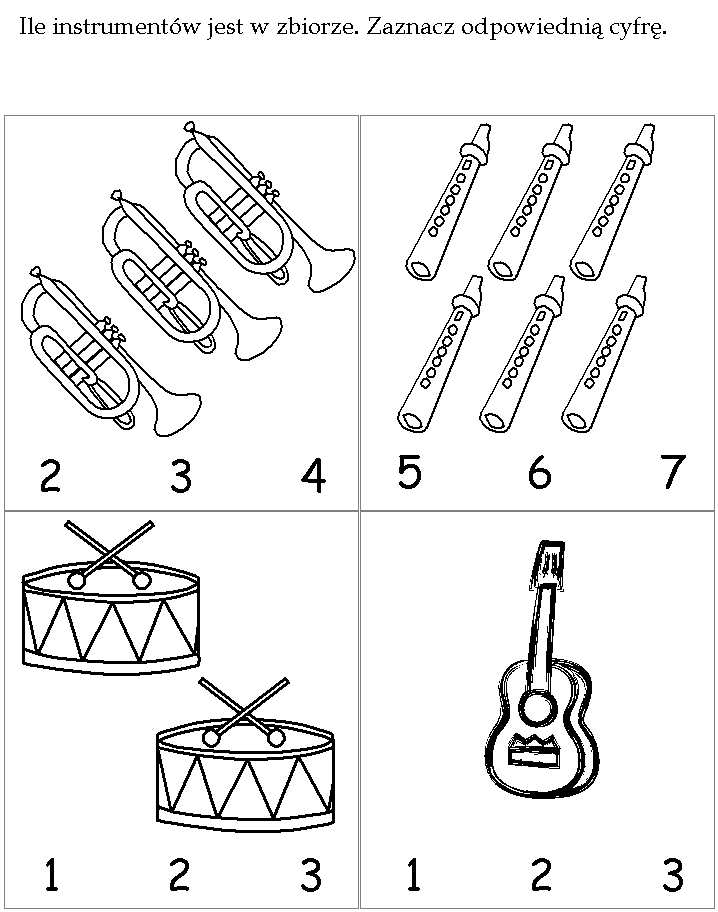 https://chomikuj.pl/halszka64/Instrumenty/karty+pracy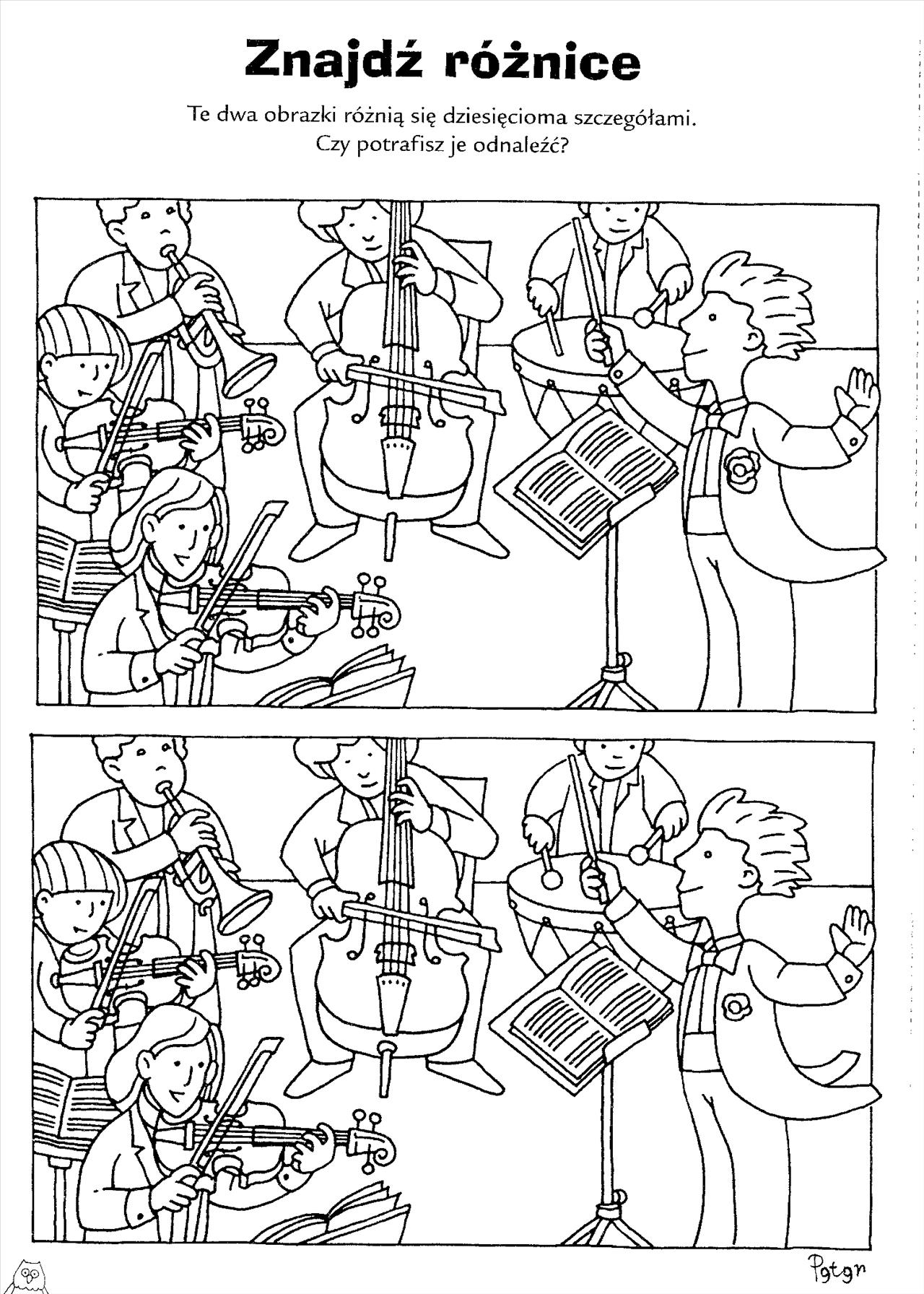 https://chomikuj.pl/halszka64/Instrumenty/karty+pracy